Prevalence of adult sexual abuse in men with mental illness: A Bayesian meta-analysis Supplementary MaterialsKeyword string used to search for studies across databases:('sexual violence'/de OR 'sex trafficking'/de OR 'sexual assault'/de OR Rape/exp OR 'sexual abuse'/de OR 'sexual harassment'/exp OR 'sexual coercion'/de OR 'sexual exploitation'/de OR 'dating violence'/de OR 'sexual crime'/de OR (((sex* OR dating) NEAR/3 (violen* OR violation* OR traffick* OR assault* OR coerc* OR exploitat* OR abus* OR harass* OR bullying OR trauma* OR trading OR victim* OR non-consens* OR nonconsens* OR crime*)) OR rape):ab,ti) AND ('prevalence'/de OR epidemiology/de OR (prevalen* OR epidemiolog* OR ((rate OR rates OR Frequenc*) NEAR/3 (violence OR abuse))):ab,ti) AND ('mental health'/exp OR 'mental health care'/exp OR 'mental health center'/exp OR 'mental disease'/exp OR 'mental patient'/exp OR 'psychiatry'/exp OR 'psychiatric department'/de OR 'Diagnostic and Statistical Manual of Mental Disorders'/exp OR ((mental NEAR/3 (health* OR disease* OR patient* OR disorder*)) OR psychiatr* OR dual-diagnos* OR dsm OR ptsd OR ((posttraum* OR post-traum*) NEAR/3 stress) OR depress* OR borderline OR (personalit* NEAR/3 disorder*) OR bipolar* OR schizophreni* OR suicid* OR psychosis OR psychoses):ab,ti) NOT ((female/exp OR (women OR woman OR female*):ab,ti) NOT (male/exp OR (men OR man OR male*):ab,ti)) NOT ([Conference Abstract]/lim AND [1800-2017]/py) AND [English]/lim NOT ((juvenile/exp OR 'child abuse'/exp OR (child* OR boys OR girls):ab,ti) NOT (adult/exp OR (adult* OR men OR women):ab,ti))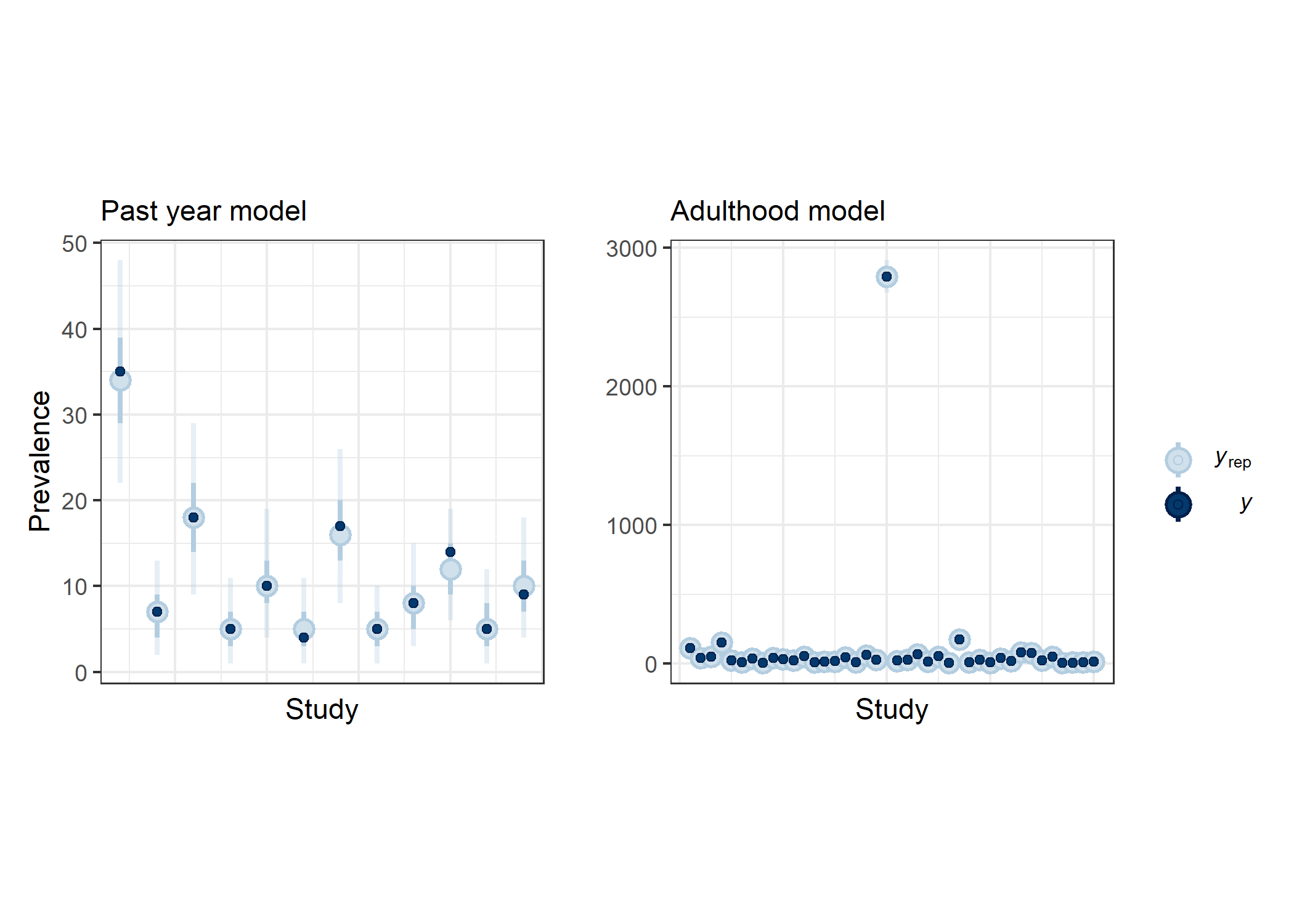 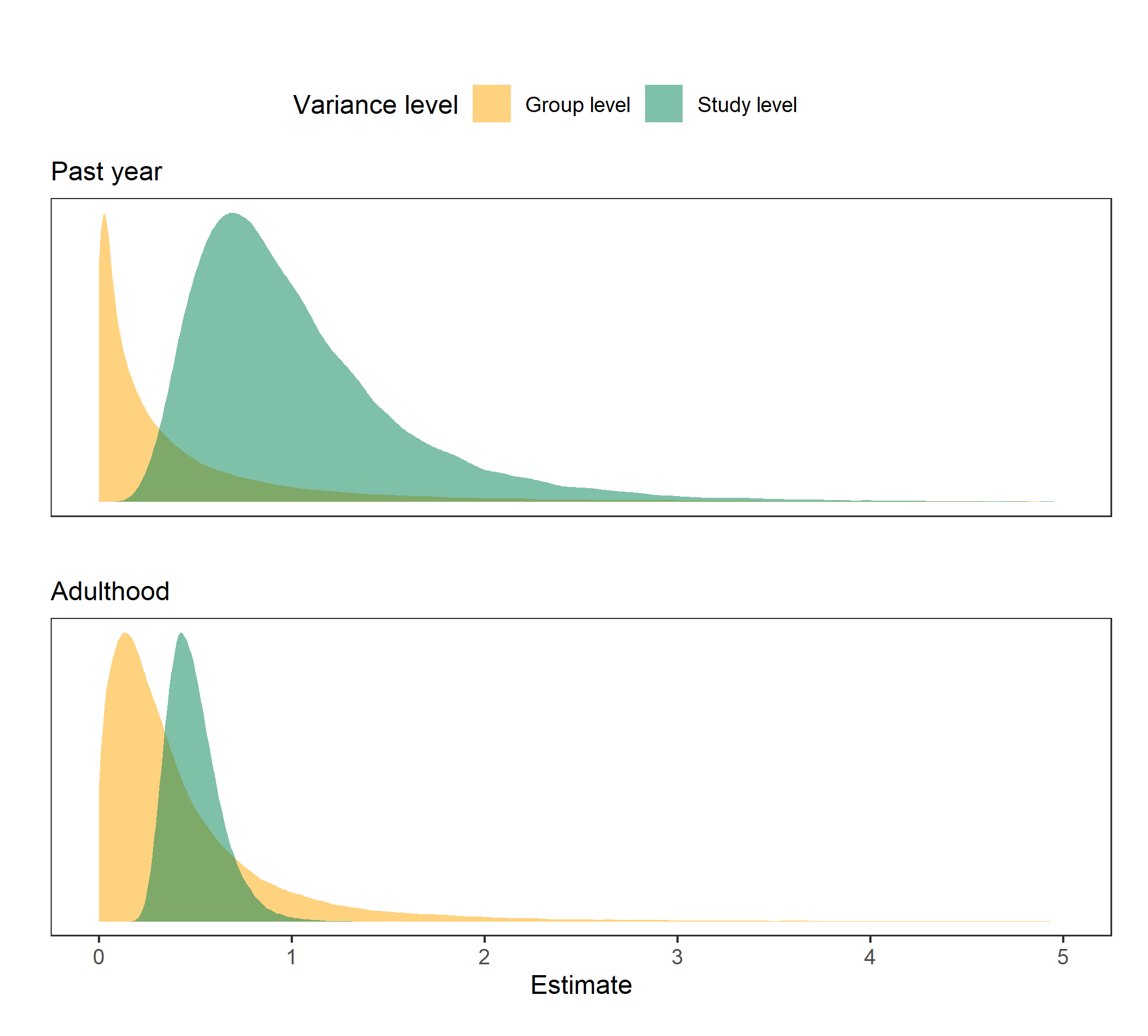 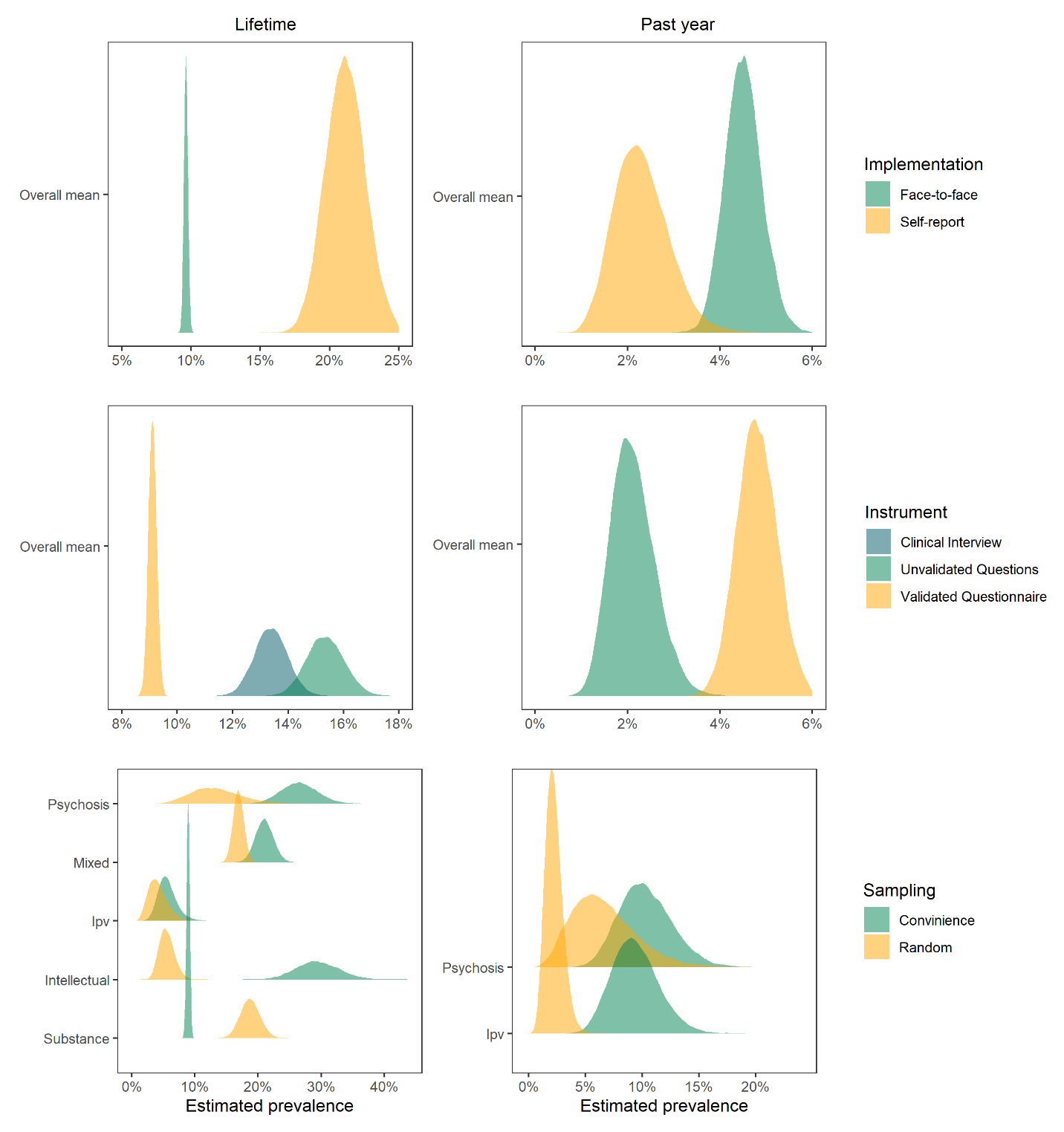 Supplementary Table 1. Studies included in the meta-analysis for each sample typeSupplementary Table 1. Studies included in the meta-analysis for each sample typeSupplementary Table 1. Studies included in the meta-analysis for each sample typeSupplementary Table 1. Studies included in the meta-analysis for each sample typeSupplementary Table 1. Studies included in the meta-analysis for each sample typeSupplementary Table 1. Studies included in the meta-analysis for each sample typeSupplementary Table 1. Studies included in the meta-analysis for each sample typeSupplementary Table 1. Studies included in the meta-analysis for each sample typeSupplementary Table 1. Studies included in the meta-analysis for each sample typeSupplementary Table 1. Studies included in the meta-analysis for each sample typeSupplementary Table 1. Studies included in the meta-analysis for each sample typeAuthorTitleSamplingInstrumentImplementationCountryQualityN (men)Past year Sexual AbuseLifetime Mixed-diagnosisGoodman 2001Recent victimization in women and men with severe Mental illness: prevalence and correlatesMixedCTSFace-to-faceUSGood4617.624.5Mixed-diagnosisAnderson 2016Childhood maltreatment and adulthood domestic and sexual Violence victimisation among people with severe mental illnessRandomCTQFace-to-faceUKGood181—21.6Mixed-diagnosisYen 2002Traumatic exposure and posttraumatic stress disorder in borderline, Schizotypal, avoidant, and obsessive-compulsive personality disorders: Findings from the collaborative longitudinal personality disorders studyConvenienceSCID trauma addendumFace-to-faceUSLow244—19.3Mixed-diagnosisDe Oliveira 2012Factors associated with self-report of sexual violence Against men and women with mental disorders in brazilRandomOriginal questionsFace to faceBrazilGood1198—12.5Mixed-diagnosisDe Waal 2017Gender differences in characteristics of physical and sexual victimization inpatients with dual diagnosis: a cross-sectional studyRandomSafety monitor (Veiligheidsmonitor)Face to faceNetherlandsGood1714.1—Mixed-diagnosisCoverdale 2000Sexual and physical abuse of chronically ill psychiatric outpatients compared with a matched sample of medical outpatientsUnclearClinical interviewFace to faceNew ZealandGood92—26.1Mixed-diagnosisHutchings 1993Sexual assault history In a community mental health Center clinical populationUnclearOriginal questionsSelf-administeredUSLow41—24Mixed-diagnosisKamperman 2014Criminal victimisation in people with severe mental Illness: a multi-site prevalence and incidence survey in The NetherlandsRandomDutch crime and victimisation surveyFace-to-faceNetherlandsGood6083—Mixed-diagnosisKhalifeh 2015Domestic and sexual violence against patients with Severe mental illnessRandomCrime survey for England and wales (CSEW)Self-completedUKGood1573.222.9Mixed-diagnosisLipschitz 1996Prevalence and characteristics Of physical and sexual abuse Among psychiatric outpatientsRandomTraumatic events questionnaire (TEQ)Self-completedUSGood34—14.7Mixed-diagnosisDammeyr 2018A national survey on violence and Discrimination among people with DisabilitiesRandomOriginal questionsOnline questionnaireDenmarkGood4932—Mixed-diagnosisShack 2004Prior history of physical and Sexual abuse among the Psychiatric inpatient population: A comparison of males and femalesConvenienceClinical interviewFace-to-faceUSLow160—25Mixed-diagnosisTeplin 2005Crime victimization in adults with severe mental illness: Comparison with the national crime victimization surveyRandomNCSVFace-to-faceUSGood4830.8—Mixed-diagnosisMueser 1998Trauma and posttraumatic stress disorder in severe mental illnessConvenienceTrauma History questionnaire (THQ)Face-to-faceUSGood122—25.9Mixed-diagnosisVillano 2007Prevalence and correlates of posttraumatic stress disorder and chronic Severe pain in psychiatric outpatientsConvenienceStressful Life events inventory (SLEI)Face-to-faceUSGood175—12.6Intellectual disabilityLlario 2019Prevalence and sequelae of self-reported and other reported Sexual abuse in adults with intellectual disabilityUnclearClinical interviewSelf-report/documentedSpainGood180—29.4Intellectual disabilityPan 2007Prevalence of sexual abuse of people with intellectual Disabilities in TaiwanProbability cluster samplingClinical interviewFace-to-face/family interviewsTaiwanGood190—4.2Intellectual disabilityPlatt 2017The role of gender in Violence experienced By adults with Developmental DisabilitiesMixedAssisted computer interviewAnonymous self-reportUSGood172—7.1PsychosisAmir 2012Prevalence and correlates of physical and sexual assault history in patients With schizophreniaConvenienceTrauma assessment for adults (TAA)Face-to-faceEgyptGood61—26.2PsychosisCalhoun 2007Interpersonal trauma, war zone exposure, and posttraumatic stress Disorder among veterans with schizophreniaConvenienceSAEQFace-to-faceUSGood16510.326.7PsychosisBengtsson-tops 2012Victimization in individuals suffering from psychosis: A Swedish cross-sectional studyRandomComposite abuse scale (CAS)Face-to-faceSwedenGood756.713.3PTSDLapp 2005Lifetime sexual and physical victimization among male veterans With combat-related post-traumatic stress disorderConvenienceCTSFace-to-faceUSGood1336.0247.3PTSDClancy 2006Lifetime trauma exposure in veterans With military-related posttraumatic stress disorder: Association with current symptomatologyConvenienceTLEQFace-to-faceUSLow422—5.9Substance abuseTiet 2006Recent sexual abuse, physical abuse, and suicide attempts among male Veterans seeking psychiatric treatmentUnclearAddiction severity indexFace-to-faceUSGood33236—8.4Substance abuseMoncrieff 1996Sexual abuse in people with alcohol problems. A study of the prevalence of Sexual abuse and its relationship to drinking behaviourUnclearOriginal questionsFace-to-faceUKLow89—23.6Substance abuseAfful 2010Exposure to trauma: a comparison of cocaine-dependent cases and a Community-matched sampleUnclearClinical interviewFace-to-faceUSGood216—11.6Substance abuseBone 2018Prevalence of sexual violence and its association With depression among male and female patients with risky Drug use in urban federally qualified health centersRandomOriginal questionsSelf-administered through tabletUSLow210—24.8Substance abuseArmstrong 2014Suicidal ideation and attempts among men who inject drugs In Delhi, India: psychological and social risk factorsProbabilityClinical interviewFace-to-faceIndiaGood420—15.8Substance abuseBonin 2000Drinking away the hurt: the nature and prevalence Of PTSD in substance abuse patients attending A community-based treatment programConvenienceOriginal questionsFace-to-faceCanadaLow61—8.2Substance abuseBarry 2011Exploring relations among traumatic, posttraumatic, and physical Pain experiences in methadone-maintained patientsConvenienceLife experiences checklist (LEC)Face-to-faceUSLow85—16.5Substance abuseBraitstein 2003Sexual violence among a cohort of injection drug usersConvenienceOriginal questionsFace-to-faceCanadaLow932—18.6Substance abuseBranstetter 2008A history of sexual, emotional, or physical abuse predicts adjustment During opioid maintenance treatmentConvenienceASIFace-to-faceUSLow191—4Substance abuseDansky 1996Victimization and PTSD in individuals with Substance use disorders: gender and racial DifferencesConvenienceClinical interviewFace-to-faceUSLow34—20.6Substance abuseDworkin 2017The unique associations of sexual assault and intimate partner violence with PTSD symptom clusters in a traumatized substance-abusing sampleConvenienceNational women’s study PTSD moduleFace to faceUSLow112—33.9Substance abuseFiorentine 1999Drug treatment outcomes: investigating the Long-term effects of sexual and physical abuse HistoriesConvenienceClinical interviewFace to faceUSGood117—13.6Substance abuseDaigre 2015History of sexual, emotional or physical abuse and psychiatric Comorbidity in substance-dependent patientsConvenienceEuropean addiction severity index Face-to-faceSpainGood387—6.7Substance abusePearce 2008The cedar project: historical trauma, sexual abuse and HIV risk among Young aboriginal people who use injection and non-injection drugs in Two Canadian citiesConvenienceClinical interviewFace to faceCanadaLow281—28.8Substance abuseGuimaraes 2017Gender differences in patterns of drug use And sexual risky behaviour among crack Cocaine users in central brazilConvenienceClinical interviewFace to faceBrazilLow914—8.2Substance abuseJakubczyk 2014History of sexual abuse and suicide attempts in alcohol-dependent patientsConvenienceSubstance abuse outcomes module Face to facePolandLow284—7.4Substance abuseMckeganey 2017Physical and sexual abuse among drug users Contacting drug treatment services in ScotlandConvenienceClinical interviewFace-to-faceScotlandLow715—6.9Mixed intimate partnerTham 1995A survey of domestic violence and other forms of abuseConvenienceOriginal questionsFace-to-faceUKLow91—4.4Mixed intimate partnerHeru 2006Prevalence and severity of intimate partner violence and associations with family functioning and alcohol abuse in psychiatric patients with suicidal intentConvenienceCts2Face-to-faceUSGood4432—Mixed intimate partnerChang 2011Partner violence screening in mental healthConvenienceAASFace-to-faceUSGood15834Mixed intimate partnerKhalifeh 2015Domestic and sexual violence against patients with Severe mental illnessRandomCSEWFace-to-faceUKGood170—4.1Mixed intimate partnerRuiz-Perez 2018Intimate partner violence and mental disorders: co-occurrence and gender Differences in a large cross-sectional population based study in SpainRandomOriginal questionsFace-to-faceSpainGood4072.2—Mixed intimate partnerShack 2004Prior history of physical and Sexual abuse among the Psychiatric inpatient population: A comparison of males and femalesConvenienceOriginal questionsFace-to-faceUSLow160—7.5Substance abuse intimate partnerKalokhe 2012Intimate partner violence among HIV-infected Crack cocaine usersConvenienceSTATFace-to-faceUSLow170—6Supplementary Table 2. Comparing random and fixed effect models based on the Leave-One-Out (LOO) and Widely Applicable Information Criterion (WAIC). Lower values indicate better model fit.Supplementary Table 2. Comparing random and fixed effect models based on the Leave-One-Out (LOO) and Widely Applicable Information Criterion (WAIC). Lower values indicate better model fit.Supplementary Table 2. Comparing random and fixed effect models based on the Leave-One-Out (LOO) and Widely Applicable Information Criterion (WAIC). Lower values indicate better model fit.Supplementary Table 2. Comparing random and fixed effect models based on the Leave-One-Out (LOO) and Widely Applicable Information Criterion (WAIC). Lower values indicate better model fit.Supplementary Table 2. Comparing random and fixed effect models based on the Leave-One-Out (LOO) and Widely Applicable Information Criterion (WAIC). Lower values indicate better model fit.LOOLOO Std. ErrorWAICWAIC Std. ErrorPast yearPast yearPast yearPast yearPast yearRandom Effects79.4795.06168.6233.108Fixed Effects152.96240.204152.79640.184AdulthoodAdulthoodAdulthoodAdulthoodAdulthoodRandom Effects296.4399.798263.3938.250Fixed Effects1148.927214.2471181.196234.228